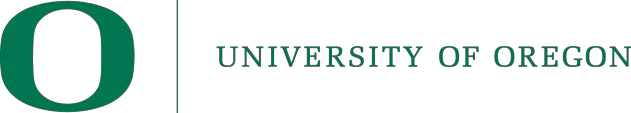 Biological Research Registration FormThe University of Oregon requires Institutional Biosafety Committee review and approval of research involving recombinant or synthetic nucleic acids (rsNA), organisms in Risk Group 2 or higher, biological toxins, select agents, and non-human primate materials. Recombinant research exempt from NIH Guidelines, research involving human biospecimens or human cell culture must be registered with the UO IBC. Please complete this registration form and submit to the UO Biosafety Officer for initial review. Typically, separate forms do not need to be completed for individual grants and single IBC registration may cover several aspects of research.SECTION I                                                                           Date Approved: SECTION II: Please complete applicable questions as they pertain to the work you are conducting.Recombinant or synthetic nucleic acids (rsNA) in E.coli K-12 only  CHECK IF THIS SECTION IS NOT APPLICABLEGene(s) encoded by inserted DNA:  	Biological origin of inserted DNA:   	Will inserted gene(s) be expressed in the host bacterium?     Yes       No	If yes, what are the gene product effects (toxicity, physiological activity, oncogenic potential, or      ability to alter cell cycle):   	Vectors:   	List antibiotic resistance genes contained on these vectors:    	Do experiments involve large scale (>10 liters in one container) culture?   Yes       NoDo experiments involve cloning toxin genes?    Yes       NoIf yes, the Name of toxin:    	Do experiments involve transfer of antibiotic resistance gene in addition to those contained in the vectors?   Yes       NoIf yes, the Name of antibiotic resistance gene:   	Recombinant or synthetic nucleic acids (rsNA) in bacterial hosts other than E.coli K-12  CHECK IF THIS SECTION IS NOT APPLICABLEList the host species:   	Genes encoded by inserted DNA:   	Biological origin of inserted DNA:   	Will inserted gene(s) be expressed?    Yes       NoIf yes, what are the gene product effects (e.g., toxicity, physiological activity, oncogenic potential, ability to alter cell cycle):   	Vectors:    	List antibiotic resistance genes contained on these vectors:   	If the host is a human or animal pathogen, are any of the antibiotics listed above used to treat the disease in humans or animals:    Yes       NoIf yes, are any of the antibiotics used to treat the disease in any patient population?	YesNoIf yes, are any of the antibiotics used to treat the disease in other countries?  Yes No If yes, list antibiotics that can be used to treat an infection with this microorganism, taking into consideration the inserted and naturally-occurring drug resistance genes:   	Do experiments involve large scale (> 10 L in one container) culture?    Yes     No Do experiments involve cloning biological toxin gene?If yes, name of toxin:  	Do experiments involve transfer of an antibiotic resistance gene into the host in addition to those contained in the vectors?   Yes NoIf yes, list the name of antibiotic resistance gene:  	Recombinant or synthetic nucleic acids (rsNA) in lower eukaryotic hosts (e.g., parasites, fungi, algae)  CHECK IF THIS SECTION IS NOT APPLICABLEName of host organism:   	Gene(s) encoded by inserted DNA:   	Biological origin of inserted DNA:   	Vectors:    	Will inserted gene(s) be expressed?    Yes  NoIf yes, what are the gene product effects (e.g., toxicity, physiological activity, oncogenic potential, ability to alter cell cycle):   	Recombinant or synthetic nucleic acids (rsNA) in tissue cell culture  CHECK IF THIS SECTION IS NOT APPLICABLETissue culture cell lines(s) name:   	Source (species) of cell cultures:   	Gene(s) encoded by inserted DNA:   	Biological origin of inserted DNA:  	Vectors:    	Does vector contains > 2/3 of eukaryotic viral genome?    Yes   NoIf yes, name of virus:  	Recombinant virus constructed?    Yes   NoIf yes, Name of virus:    	If yes, Name of transgene:   	Reassortant virus constructed?    Yes   NoIf yes, describe reassortant virus in Overview section.Packaging cell line used?    Yes   NoIf yes, packaging cell line name:   	If yes, virus produced is:   	Defective virus with helper virus?    Yes   NoIf yes, helper virus:   	Will inserted gene(s) be expressed?   Yes    NoIf yes, what are the gene product effects (toxicity, physiological activity, oncogenic potential, or ability to alter cell cycle): 	Use of lentiviral vectors   CHECK IF THIS SECTION IS NOT APPLICABLEIs the vector HIV-1 based?    Yes   NoWhat is the transgene?   	Does the transgene have oncogenic potential?   Yes   No How many plasmids are used in the packaging system?   	Has expression of TAT been deleted?  Yes   No Is the HIV envelope gene present in the packaging system?    Yes   NoIf the HIV envelope gene has been replaced, does the new envelope protein broaden the host cell and tissue tropism of the lentivirus?    Yes   NoIf animals are involved, is lentivirus injected into the animal?   Yes   No  Is the animal engrafted with transduced cells?    Yes   No Generation of transgenic animals (including knockouts) by embryo injection  CHECK IF THIS SECTION IS NOT APPLICABLESpecies of animal:    	Gene or sequence injected:   	Biological origin of inserted DNA:   	What are the anticipated effects of inserted DNA (e.g. toxicity, physiological activity, oncogenic potential, ability to alter cell cycle):    	Describe the precautions that will be taken to minimize the possibility that animals could escape confinement:    	Describe the effect on the wild population if an animal were to escape and mate with wild-type:Generation of transgenic animals by breeding   CHECK IF THIS SECTION IS NOT APPLICABLESpecies of animal:    	Are two different transgenic/knockout animal strains bred to create a new strain?    Yes   NoIs a transgenic (or knockout) animal strain being bred to a non-transgenic strain?    Yes   No	Does either transgenic parent contain a transgene under the control of a gamma-retroviral long terminal repeat (LTR)?    Yes   NoDoes either transgenic parent contain more than 50% of the genome of an exogenous eukaryotic virus from a single family?    Yes   NoIs the transgenic animal that results from this breeding expected to contain more than one-half of an exogenous viral genome from a single family of viruses?   	 Yes   NoDescribe the expected unique characteristics of viable offspring:  		Describe the precautions that will be taken to minimize the possibility that animals could escape confinement:    	Describe the effect on the wild population if an animal were to escape and mate with wild-type:Recombinant or synthetic nucleic acids (rsNA) in animals   CHECK IF THIS SECTION IS NOT APPLICABLEAnimals as host for recombinant microorganism?    Yes   NoIf yes, name of recombinant microorganism:    	  If yes, name of vector:  	 If yes, name of inserted gene:  	 If yes, biological origin of inserted gene:  	Animals as host for rsNA (e.g. modified plasmids)?     Yes   NoIf yes, name of vector:  	 If yes, name of inserted gene:  	 If yes, biological origin of inserted gene:  	Animals as host for recombinant eukaryotic cells?      Yes   No   If yes, species of cells:    	 If yes, name of vector:  	 If yes, name of inserted gene:  	 If yes, biological origin of inserted gene:  	Recombinant or synthetic nucleic acids (rsNA) in insects   CHECK IF THIS SECTION IS NOT APPLICABLEConstruction of transgenic insects?     Yes   NoIf yes, Insect species:   	 If yes, Transgene:   	 If yes, biological origin of transgene:  	 If yes, Vector:    	Insects as host for rsNA-modified microorganisms?     Yes   NoIf yes, Insect species:   	 If yes, Recombinant microorganism:  	  If yes, Gene(s) encoded by inserted DNA:   	  If yes, biological origin of inserted DNA:   	 If yes, Vector:    	Recombinant or synthetic nucleic acids (rsNA) in plants   CHECK IF THIS SECTION IS NOT APPLICABLEConstruction of transgenic plants?   Yes   No If yes, Plant species:   	 If yes, Transgene:   	 If yes, Biological origin of transgene:    	 If yes, Vector:   	Plants as host for rsNA-modified microorganisms?     Yes   NoIf yes, Plant species:   	 If yes, Recombinant microorganism:  	  If yes, Gene(s) encoded by inserted DNA:   	 If yes, Biological origin of inserted DNA:  	Where will infected plants be located?  Greenhouse        Field	Other: 	Describe procedures for containment of infected plants:  	Describe how infected plant materials rendered non-infectious:   	Gene editing technologies (e.g., CRISPR/Cas9, TALEN, Zinc Finger Nucleases, Meganucleases, or any other gene editing technology)  CHECK IF THIS SECTION IS NOT APPLICABLEPlease list the technology used:  	If CRISPR is involved, are the guide RNA sequence and the Cas endonuclease on the same plasmid or delivery vehicle?   Yes (Explain in Overview)        NoIf yes, can the plasmid, vector or delivery vehicle infect a human cell?     Yes        No		Does the project involve a viral vector?   Yes (Explain in Overview)        No	Is this a gene drive experiment?   Yes (Explain in Overview)        No	Will the research involve embryos or germ line cells (outside of standard transgenic animal protocols?)   Yes (Explain in Overview)        No 	Discuss the potential for off-target effects:  	How many genes have been targeted?                 Single  Multiple? Specifically how many?   	  Library? List #, i.e. hundreds, thousands, more?   	# of unique vectors associated with gene editing library:  	# of gene editing sequences targeting each gene in the library (per vector):  		Toxins  CHECK IF THIS SECTION IS NOT APPLICABLEName of Toxin:  	 Subtype(s):  	Active toxin?   Yes (Explain in Overview)        No	Name of organism (genus species) that produces the toxin:  	LD50 in humans or rodents:    Form (e.g., solid/liquid):  	Maximum quantity in possession at any one time:  	If toxin is a Select Agent, is maximum quantity below allowable limit?    Yes   No How is toxin inactivated:	heat	chemical	radiation	other:  	Infectious agents    CHECK IF THIS SECTION IS NOT APPLICABLEName of organism:    	Strain, subtype, serotype:  	Is antibiotic resistance expressed?     Yes       NoName of antibiotics to which strain is resistant:  	Name of antibiotics to which strain is sensitive:    	Is toxin produced?    Yes       No  If yes, Name of toxin(s) produce:  	If yes, is work conducted with the toxin?  	Largest volume of organism cultured:  	Is organism concentrated?      Yes                 No	   If yes, method used to concentrate organism:   	How is the organism inactivated?    Heat     Chemical     Radiation    Other:  	Human blood, cell culture, or unfixed tissue  CHECK IF THIS SECTION IS NOT APPLICABLESamples manipulated: Blood  Serum  Unfixed Tissue  Cell culture  Other:  	Are procedures done in a Biological Safety Cabinet?     Yes        NoAre sharps (e.g. needles, scalpels, Pasteur pipets, razor blades) used?     Yes        NoAre sharps disposed into sharps containers?         Yes          NoHave all personnel completed bloodborne pathogens training?        Yes         NoIf human subjects are involved, has this work been registered with the Institutional Review Board (IRB) ?      Yes        NoNon-human primate (NHP) blood, or unfixed tissue  CHECK IF THIS SECTION IS NOT APPLICABLESamples manipulated:    Blood    Serum    Unfixed Tissue     Cell culture   Other:  	Are procedures done in a biological safety cabinet?        Yes                    NoAre sharps (e.g., needles, scalpels, Pasteur pipettes) used?       Yes                    NoAre sharps disposed into sharps containers        Yes                     NoHave all personnel who work with NHP material been educated on the risks of Cercopithecine herpesvirus I (monkey B virus)?       Yes          No  Please complete Section III, regardless of your selections in Section II.SECTION IIIContainment equipment available: Biological safety cabinet:    Yes     NoLocation of BSC (Building and Room):  	BSC  ID number:  	Date of last BSC certification:  	Containment centrifuge used :    Yes   NoOther containment equipment used:  	Shared/Core Facility used :  	If live vertebrate animals are involved:Animal species:   	Animal housing location:   	Overview. Please describe the experimental design and purpose/objectives of your research, highlighting the methodology used and/or the use of infectious microorganisms if applicable.Please write in layman’s terms but be specific. Do not cut and paste from a grant application.Text box will expand to fit your entered textRisk Assessment and Control. Please provide a protocol-specific risk assessment. Include consideration of agent pathogenicity, virulence, infectious dose, route of transmission, host range, and stability, as well as the likelihood of exposure and consequences of exposure. How will identified risks   be controlled (e.g., PPE, work practices, etc.)?Text box will expand to fit your entered textTraining. Please describe ALL training that will be provided to lab staff. This should include potential for zoonoses or lab acquired infections, considerations for immunocompromising conditions, proper operation of lab equipment, general safety information, reporting requirements, etc. Is there a process  for working under supervision until competency is achieved? How is training documented?Text box will expand to fit your entered textPost-exposure procedures. Please describe procedures that will be followed in the event of an accidental release or exposure, including first aid and reporting requirements. Note: Spills or accidents    resulting in release or potential exposure to rsNA must be reported to the UO Biosafety Officer in compliance with the requirements of the NIH Guidelines.Text box will expand to fit your entered text7. Proposed Containment:      BSL1                BSL2                     BSL1 Plant                                                     ABSL1                    ABSL2                    BSL2 Plant8. Please select all applicable section(s) of the NIH Guidelines:Principal Investigator: “By submitting this registration, I accept responsibility for the safe conduct of work with this material at the established biosafety level. I will ensure that all personnel receive training in regard to proper safety practices and personal protective equipment needed for this work.”Version updated March 2022Principal Investigator (PI):Principal Investigator (PI):Registration # (issued by EHS):College:   Arts and SciencesDepartment:Department:Phone Number:Email:Email:Project Title:Project Title:Project Title:Other personnel working on project:Other personnel working on project:Other personnel working on project:Lab Building(s) and Room Number(s):Lab Building(s) and Room Number(s):Lab Building(s) and Room Number(s):Please list all applicable UO Sponsored Projects EPCS Record #s or Banner Grant #s:Please list all applicable UO Sponsored Projects EPCS Record #s or Banner Grant #s:Please list all applicable UO Sponsored Projects EPCS Record #s or Banner Grant #s:Institutional Animal Care & Use Committee (IACUC) approval number(s), if applicable:Institutional Animal Care & Use Committee (IACUC) approval number(s), if applicable:Institutional Animal Care & Use Committee (IACUC) approval number(s), if applicable:Sections III-A,B,C: Experiments requiring NIH and IBC approval PRIOR to initiation:Sections III-A,B,C: Experiments requiring NIH and IBC approval PRIOR to initiation:III-A: Deliberate transfer of a drug resistance trait to microorganisms that are not known to acquire the trait naturally if such acquisition could compromise the use of the drug to control disease.III-B: Cloning of toxin molecules with LD50 of less than 100 ng / kilogram body weight.III-C: Transfer of rsNA to human research participants.Section III-D - Experiments that require IBC approval PRIOR to initiation:Section III-D - Experiments that require IBC approval PRIOR to initiation:III-D-1: Experiments using Risk Group 2, 3, or 4 agents as host-vector systems.III-D-2: Experiments in which DNA from Risk Group 2, 3, or 4 agents is cloned into nonpathogenicprokaryotic or lower eukaryotic host-vector systems.III-D-3: Experiments involving the use of recombinant or reassortant viruses in tissue culture systems; or defective recombinant viruses in the presence of helper virus or packaging cells in tissue culture systems(this includes all eukaryotic viruses).III-D-4-a: Experiments that generate transgenic animals, including insects (with the exception of transgenic rodents requiring BL1 containment. See III-E-3 and III-F).III-D-4-b: Experiments involving viable rsNA-modified microorganisms tested on whole animals.III-D-5: Experiments involving whole plants that require BL3 or BL4 containment.III-D-6: Experiments involving more than 10 liters of culture.III-D-7: Experiments involving human influenza strains H2N2, 1918 H1N1, and/or highly pathogenic H5N1.Section III-E - Experiments that require registration simultaneous with initiation:Section III-E - Experiments that require registration simultaneous with initiation:III-E-1: Introduction into cultured cells of any rsNA containing greater than half but less than 2/3 of a eukaryotic viral genome (with the exception of Risk Group 3 or 4 agents).III-E-2: Experiments involving whole plants that require BL1 or BL2 containment.III-E-3: Generation of rodents in which the animal's genome has been altered by rsNA, requiring BL1 containment.III-E: Experiments not specified on this sheet.Section III-F - Experiments that are exempt but still require registration:Section III-F - Experiments that are exempt but still require registration:III-F-1: Experiments that use synthetic nucleic acids that can neither replicate nor generate nucleic acids capable of replicating in any living cell; are not designed to integrate into DNA, and do not produce a toxin that is lethal for vertebrates at an LD50 of <100 ng/kg body weight.III-F-8: Cloning of all other DNA in E. coli K12, S. cerevisiae, and B. subtilis host-vector systems (with the exception of DNA from Risk Group 3 or 4 pathogens).III-F-8: Introduction into cultured cells of any rsNA containing less than half of a eukaryotic viral genome (with the exception of Risk Group 3 or 4 pathogens).III-F-8: Purchase or transfer of transgenic rodents that require BL1. (Appendix C-VII)III-F-8: Breeding experiments to generate transgenic rodents that may be housed under BL1, with the exception of those listed in Section III-E. (Appendix C-VIII)